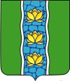 АДМИНИСТРАЦИЯ КУВШИНОВСКОГО РАЙОНАПОСТАНОВЛЕНИЕОб утверждении перечня должностей, при назначении, на которые и при замещении которых, представляются сведения о доходах, расходах, об имуществе и обязательствах имущественного характера, а также сведения о доходах, расходах, об имуществе и обязательствах имущественного характера супруги (супруга) и несовершеннолетних детейВ соответствии со ст. 8 Федерального закона от 25.12.2008 № 273-ФЗ «О противодействии коррупции», ст.15 Федерального закона от 02.03.2004 № 25-ФЗ «О муниципальной службе»,ПОСТАНОВЛЯЮ:Утвердить перечень должностей муниципальной службы Кувшиновского района в администрации Кувшиновского района и её структурных (функциональных) подразделениях, при назначении на которые и при замещении которых представляются сведения о доходах, расходах, об имуществе и обязательствах имущественного характера, а также сведения о доходах, расходах, об имуществе и обязательствах имущественного характера супруги (супруга) и несовершеннолетних детей (приложение).Постановление главы администрации Кувшиновского района от 13.09.2018 №343 «Об утверждении перечня должностей, при назначении на которые и при замещении которых граждане обязаны представлять сведения о своих доходах, об имуществе и обязательствах имущественного характера, а также сведения о доходах, об имуществе и обязательствах имущественного характера своих супруги (супруга) и несовершеннолетних детей» считать утратившим силу.Настоящее постановление вступает в силу со дня его подписания и подлежит размещению на официальном сайте администрации Кувшиновского района в сети «Интернет».И.о. главы администрации Кувшиновского района                     					М.С. АваевПриложение к постановлению администрацииКувшиновского района от 05.02.2020 № 29ПЕРЕЧЕНЬдолжностей муниципальной службы администрации Кувшиновского района и еёструктурных (функциональных) подразделениях, при назначении на которые и при замещении которых представляются сведения о доходах, расходах, об имуществе и обязательствах имущественного характера, а также сведения о доходах, расходах, об имуществе и обязательствах имущественного характера супруги (супруга) и несовершеннолетних детейГлава администрации Кувшиновского района;Первый заместитель главы администрации Кувшиновского района;Заместитель главы администрации Кувшиновского районаУправляющий делами администрации Кувшиновского района;Председатель комитета по управлению имуществом и земельными отношениями Кувшиновского района;Руководитель – главный бухгалтер МКУ «Централизованная бухгалтерия МО Кувшиновский район»;Руководитель финансового отдела МО «Кувшиновский район»;Руководитель отдела казначейского исполнения бюджета финансового отдела МО «Кувшиновский район»;Руководитель отдела бухгалтерского учета и отчетности – главный бухгалтер финансового отдела    МО «Кувшиновский район»;Руководитель отдела экономики администрации Кувшиновского района;Руководитель отдела закупок для муниципальных нужд администрации   Кувшиновского района;Руководитель отдела строительства и жилищно-коммунального хозяйства    администрации Кувшиновского района;Руководитель отдела архитектуры и градостроительства администрации Кувшиновского района;Руководитель отдела организационно-контрольной работы администрации    Кувшиновского района;Руководитель отдела по делам ГО и ЧС и охраны окружающей среды администрации Кувшиновского района;Руководитель отдела ЗАГС администрации Кувшиновского района;Руководитель архивного отдела администрации Кувшиновского района;Руководитель юридического отдела администрации Кувшиновского района;Заместитель руководителя финансового отдела МО «Кувшиновский район»;Заместитель руководителя отдела казначейского исполнения бюджета;Заместитель руководителя отдела бухгалтерского учета и отчетности– главного бухгалтера финансового отдела МО «Кувшиновский район»;Заместитель руководителя отдела экономики администрации Кувшиновского района;Заместитель руководителя отдела закупок для муниципальных нужд администрации Кувшиновского района;Заместитель руководителя отдела строительства и жилищно-коммунального   хозяйства администрации Кувшиновского района; Главные специалисты комитета по управлению имуществом и земельными   отношениями Кувшиновского района;Главные специалисты бюджетного отдела финансового отдела МО                  «Кувшиновский район»;Главный специалист отдела бухгалтерского учета и отчетности финансового отдела МО «Кувшиновский район»;Главные специалисты отдела организационно-контрольной работы   администрации Кувшиновского района; Главный специалист отдела по делам ГО и ЧС и охраны окружающей среды   администрации Кувшиновского района;Главный специалист отдела ЗАГС администрации Кувшиновского района;Главный специалист отдела по мобилизационной работе и бронированию администрации Кувшиновского района;Главный специалист комиссии по делам несовершеннолетних и защите их прав администрации Кувшиновского района;Руководитель МУ «Кувшиновский РОО»;Заместитель руководителя МУ «Кувшиновский РОО»;Главный специалист МУ «Кувшиновский РОО»;Руководитель МАУ «Негочанская плотина»;Директор МАУ «Межпоселенческий комплексный культурно-досуговый центр»;Директор МАУ «Народный дом творчества»;Директор МБУ «Спортивная школа»;Директор МБОУ ДОД «Детская музыкальная школа»;Руководитель МБУ «Кувшиновская библиотечная система»;Руководитель МАУ «ЗеленСтрой»;Директор МКУ «ЕДДС Кувшиновского района».05.02.2020 г.№29г. Кувшиново